                                      Дитячий садок Блистівського НВК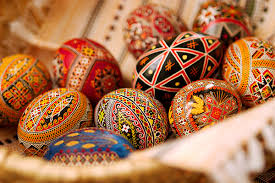                                                                                                Підготувала                                                                                               Вихователь дитячого садка                                                                                               С. Д. Лавицька                                Музейна педагогіка  Музейна педагогіка – досить новий, але вже популярний напрям навчально-виховної діяльності. Використання засобів музейної педагогіки в дошкільних закладах дає змогу пробудити в дітях відчуття приналежності до свого роду, до рідної землі, прагнення долучитися до культури українського народу, його історії, традицій.   Сьогодні чи не найважливішими і найактуальнішими напрямами роботи у сфері музейної педагогіки є духовно-моральне та громадсько-патріотичне виховання. Адже від того,яке зерно ми посіємо в душі дітей у дошкільному віці, таким паростком проросте воно в майбутньому,впливаючи на формування характеру та самосвідомості особистості.                                             Якщо добрі почуття в дитині не виховані                                        в дитинстві, їх ніколи не виховаєш, тому що                                        це по-справжньому людське, формується в                                        душі одночасно з пізнанням перших і                                         найважливіших істин…                                                                                Василь Сухомлинський   Музей як скарбниця освітніх і педагогічних надбань є провідним пошуковим, методичним, науково-дослідним та пропагандистським центром серед закладів освіти.     Завдання музейної педагогіки:формувати у дітей ціннісне ставлення до культурно-історичної спадщини;Розвивати інтерес до експонатів музею;Формувати образ музею як зберігача предметів культурно-історичного значення.     Створення міні-музею у дитсадку – важлива складова реалізації принципів музейної педагогіки, що забезпечує умови для особистісного розвитку дошкільнят, безпосереднього залучення їх до світу мистецтва.   У нашому дитсадку «Калинонька» Блистівського НВК створений міні-музей «Українська писанка»                                    Мета міні-музею   Створення такого музею не випадкове.    В міні-музеї «Українська писанка» діти мають змогу ознайомлюватися з родинними оберегами українського народу, розширювати свої знання про звичаї, традиції, та обряди рідного краю.    Продовжувати знайомитися з писанкарством та вчитися написанню самих писанок.    Засвоювати кольори, продовжувати вчитися рахувати, малювати, вирізати, ліпити, запам’ятовувати вірші, з задоволенням грати в ігри.    Викликати в дітей зацікавленість результатам власних робіт.Розвивати у дітей творчу активність, зв’язне мовлення дітей.    Так у міні-музеї представлені писанки; крашанки; витинанки; обклеєні дерев’яні яйця насінням, у ніби-то кошиках, прикрашених квітами, український рушник з візерунком писанок; серветки, прикрашені писанками; різнокольорові вирізані писанки з паперу; роботи дітей з символічними малюнками української писанки.   Важливою особливістю міні-музею – це участь малюків у його створенні. Діти разом з вихователем створюють тематику, приносять з дому різноманітне насіння (для обклеювання дерев’яних яєць), діти не лише продовжують  знайомитися з писанкарством та вчаться техніки написання писанок: «Пишемо Великодню писанку».     Для цього використовують: ціле чисте яйцеписачок фарби – барвники для писанок, можна природні – навар цибулиння (жовтий, коричневій), настоянка звіробою (червоний)свічкасерветкаПисанка - символ нового життя, воскресіння Бога, і відродження природи. Існує чотири види розписаних яєць — крапанка, дряпанка, крашанка та писанка. Кожен із цих видів має свою систему розпису.Розпочнемо з найпростішого. Крашанки — назва походить від слова красити, фарбувати. Зробити крашанки дуже просто. Для цього краще використати цибулиння. Його додають у кип'ячу воду, де потім 15-20 хвилин варять яйця. Колір буде дуже насичений і гарний. А щоб отримати інші кольори можна помістити на кілька хвилин вже зварені яйця в теплий розчин харчових фарб. В сиву давнину наші предки фарбували яйця в дещо інший спосіб. Вони обмотували їх листям дуба, берези, кропиви, обв'язували нитками і варили.ПисанкиЗначно складнішим, але не менш поширеним є цей вид пасхальних яєць. На щастя, сьогодні він відроджуються, з'являються майстри по розписуванню писанок. Писанкарство з впевненість можна назвати справжнім видом власне українського мистецтва. В розписі можуть бути використані як геометричні фігури, так і елементи рослинного і тваринного світу. Кожен регіон України мав свої традиції розпису, що проявлялося у переважаючих орнаментах і кольорах. Так для Прикарпаття характерні такі: жовтий, червоний, чорний, Чергівщини — червоний, чорний, білий, Полтавщини — жовтий, світло-зелений, білий. Традиція вимагала того, щоб яйця фарбувалися і розписувалися в Чистий четвер. Починати треба було з першим дзвоном. Розпис робився на сирому курячому яйці. Спочатку його мочали в жовту фарбу, що називалася «яблунька». Кожен колір орнаменту захищався шаром воску. Потім яйця опускали в гарячу воду і підносили до вогню. Віск плавився — так народжувалася писанка. А щоб вона була блискучою, її змазували жиром.

ДрапанкиДля цього виду варто підібрати яйця коричневих відтінків, вважається, що вони дещо міцніші. Звичайно ж, їх треба відварити і пофарбувати у якісь темні, насичені кольори. Після того, як яйця висохнуть, можна приступати вже безпосередньо до нанесення узору олівцем. Для виготовлення драпанки потрібен якийсь гострий предмет. Ідеально підійде ніж, шило, ножиці, товста голка. Ними потім і наноситься узор.Зверни увагу! Краще узор чи малюнок виглядатиме на драпанці з коричневою основою чи основою будь-якого іншого темного кольору.
КрапанкиТакий вид, звичайно ж, передбачає крапання. Але що, чим, куди? Все дуже просто. Зварене яйце фарбують у будь який колір. Коли воно висохне, на нього наносять краплі воску. Після того, як застигне віск, яйце фарбують ще в якийсь колір. Потім можна або обережно відскоблити краплини воску, або ж опустити яйце в гарячу воду — і він сам розтане. Кольори мали на писанках символічне значення.Червоний — то вогонь, життя, кров, рід. А також і любов, надія на одруження, продовження роду.Жовтий — то золото земне і небесне — і матеріальний достаток в домі, господарстві, і золото високих духовних поривів, чистих почуттів, і просто золото місяця, сонця, зірок небесних.Зелений — воскресіння природи, Ісуса Христа.Синій або блакитний — здоров’я, небо, чистота.Бронзовий чи золотий — родючість землі, природи.Чорний і білий — душі померлих предків, які охороняють рід від зла і горя, моляться за живих родичів.Символи, які зображують на писанках:Різноманітні форми писанкових малюнків умовно можна поділити на геометричний, солярний, рослинний, тваринний та релігійний орнаменти.Спіраль — символ вічності, «8″. Його зображали і у вигляді ластовиних хвостиків, а також на орнаменті з гарною весняною назвою Проліски.Ламаний хрест — це древній символ сонця і вогню. Таку писанку дарували на вдачу та щастя. Риба — символ Ісуса Христа. Це символ здоров’я. Ружа — символ сонця. Таку писанку дарують на щастя. Хрест — символ чотирьох стихій світу — вогню, води, повітря і землі. Нині — це символ християнства. Листя дуба — символ чоловічої сили, гідності і довголіття. Мак — символ нев’янучої молодості та дівочої чарівності. Яйце з трикутником дарують на знак побажань достатку в оселі. Яйце, на якому зображена польова квітка, дарують молодій жінці, що готується стати матір’ю.Крім написання писанок, та обклеювання дерев’яних яєць діти виготовляють витинанки, розучують вірші та пісні про писанки, з задоволенням грають в ігри з писанками. Це гра «Ходить купка по риночку», Гра «Музична писанкою» «Гра з писанкою»  Облаштовуючи та відвідуючи міні-музей найменші дошкільнята засвоюють кольори, вчаться рахувати, малювати, проявляють зацікавленість результатами власної роботи.   Такі заняття пробуджують у дітей творчу активність, вдосконалюють образне мислення, зв’язне мовлення дітей. Завдяки заняттям у міні-музеї наші вихованці стали більш активними та ініціативними, емоційними та впевненими в собі. У них зріс інтерес до ігор мовлення стало виразнішим, значно збагатився активний словниковий запас.    Ми вчимо дітей дбайливо ставитися до музейних експонатів, а відтак і до предметного світу в цілому до особистих речей, книг, іграшок, що дуже актуально в наш час.     Культура бережливості що до творінь людських рук – реальна протидія споживацькому ставленні до життя.    Дошкільнята знову і знову поринають у світ мистецтва, переглядаючи музейні експонати повторно отримають позитивні враження.    Старші вихованці проводять екскурсії для менших.Кожна тема, крім спеціально організованої навчальної діяльності на заняттях, розглядається в інших видах діяльності (ігровій, трудовій, пізнавально-дослідницькій, продуктивній, музично-художній), що дає змогу здійснювати освітній процес у двох основних моделях – спільній діяльності дорослого і дітей та самостійній діяльності дітей.   У процесі поглибленого ознайомлення з предметним світом у дітей підвищується рівень пізнавального розвитку, допитливості,прагнення до самостійного пошуку, вони проявляють ініціативу та самостійність, вчаться розв’язувати пізнавальні, творчі, та практичні завдання.ВисновкиУже в наймолодшому віці діти починають цікавитися різними предметами. Адже дитина пізнає навколишній світ, накопичуючи чуттєві враження від предметів що її оточують.  Написання писанок цікаво для дітей. Тому ми і вирішили спочатку створити музей з народознавства.Пізнаючи нове, незвичайне, діти, як правило, залучають у сферу своїх інтересів і батьків. Нам дуже приємно, що батьки активно підтримують усі починання що до музейної справи.Завдяки музейній педагогіці ми маємо змогу ефективно формувати в кожного вихованця здатність до творчості, розвивати уяву дітей, їхню фантазію, навички продуктивної діяльності (малювання, ліплення, написання писанок, аплікації) та самостійностіНаш міні-музей залюбки відвідують не лише вихованці дошкільного закладу та їхні батьки але й учні початкових класів Блистівського НВКПолюбивши і засвоївши цінності музейного простору наші діти стануть вдячними відвідувачами музейних залів і культурних заходів, а отже – інтелігентними, добре вихованими і досвідченими людьми.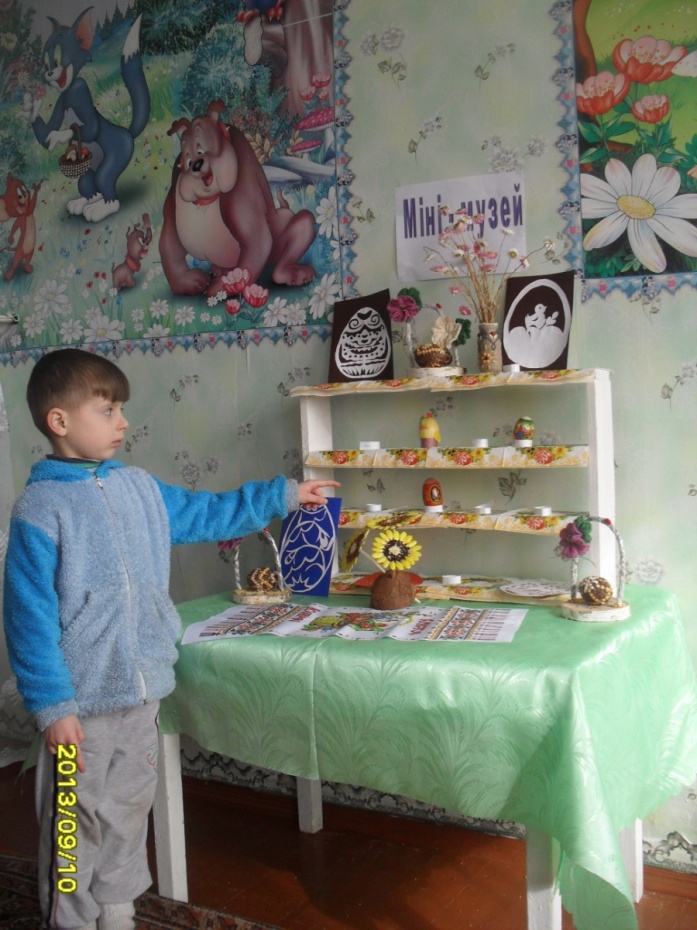 